Prova Modelos 2020 (NOTURNO, A RESOLUÇÃO E POSTAGEM DEVE OCORRER ATÉ AS 21 hs no local reservado do e-disciplina)A PROVA DEVE SER MANUSCRITA, COM LETRA LEGÍVEL (PODE SER EM DUPLA OU INDIVIDUAL) APENAS UMA PESSOA DEVE POSTAR.ESCANEAR E POSTAR EM MODO PDF PARA QUE POSSA SER LIDA UTILIZANDO O E-DISCIPLINAS(EXISTE UM PROGRAMA CHAMADO CAMSCAN PARA CELULAR QUE ESCANEIA E COMPARTILHA EM PDF)NÃO ESQUECER DE POSTAR O NOME NA PROVA (INDIVIDUAL OU EM DUPLA)BOA PROVA A TODOSVer o Video e responder a primeira questão Veja os seis primeiros minutos do vídeo relacionado neste link abaixo (https://www.youtube.com/watch?v=6PBTH9v96qo) discuta utilizando os aspectos teóricos vistos em nosso curso.Suponha que a cidade de Alphonso tenha aumentado o preço das passagens de ônibus de 1 R$ para 2 R$ por viagem (enquanto o preço dos hambúrgueres ficou em US $ 2 e seu orçamento permaneceu em R$ 10 por semana.) Desenhe a nova restrição de orçamento de Alphonso. Quais os efeitos sobre a escolha de consumo de Alphonso?Por que razão uma seguradora provavelmente se comportaria como se fosse neutra diante de riscos, mesmo que seus administradores fossem pessoas com aversão a riscos?Jennifer está fazendo compras e vê uma blusa bonita. Contudo, o preço de $50 é mais do que ela está disposta a pagar. Algumas semanas depois, ela acha a mesma blusa à venda por $25 e a compra. Quando uma amiga lhe oferece $50 pela peça, ela se recusa a vendê-la. Explique o comportamento de Jennifer.RESPOSTASVer o Vídeo e responder a primeira questão 1) Veja os seis primeiros minutos do vídeo relacionado neste link abaixo       (https://www.youtube.com/watch?v=6PBTH9v96qo) discuta utilizando os aspectos teóricos vistos em nosso curso.A principal discussão que emerge é o uso de modelos e sua utilidade e validade na economia. A questão do uso de modelos em geral e dos econômicos que foi vista no cap 1 e seu uso emerge e merece ser discutida pois é uma das principais do vídeoAlgumas possíveis discussões adicionais que poderiam ser desenvolvidas na resposta:- Modelo de oferta e demanda e a questão do ponto de equilíbrio (cap.2)- Discussões relacionadas a modelos e sua utilidade no dia a dia- Finalmente, uma discussão sobre equilíbrio em modelos.Suponha que a cidade de Alphonso tenha aumentado o preço das passagens de ônibus de 1 R$ para 2 R$ por viagem (enquanto o preço dos hambúrgueres ficou em US $ 2 e seu orçamento permaneceu em R$ 10 por semana.) Desenhe a nova restrição de orçamento de Alphonso. Quais os efeitos sobre a escolha de consumo de Alphonso?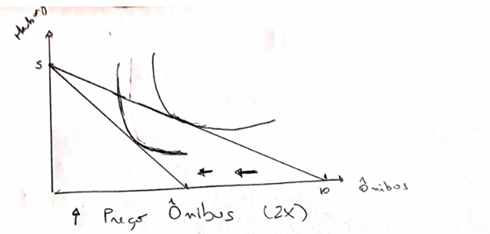 Para traçar o gráfico, pegar a renda e dividir pelos respectivos preços da passagem e do hambúrguer. No segundo momento, como o preço do ônibus dobra o consumo cai pela metadePvV+PhH = I1V+2H= 10Após o aumento 2V+ 2H =103) Por que razão uma seguradora provavelmente se comportaria como se fosse neutra diante de riscos, mesmo que seus administradores fossem pessoas com aversão a riscos?A maioria das grandes empresas tem a possibilidade de diversificar seus riscos. Os administradores dessas empresas, agindo em nome dos proprietários, escolhem uma carteira de investimentos composta por projetos independentes e lucrativos com diferentes níveis de risco. Evidentemente, os acionistas podem diversificar seu risco por meio do investimento em vários projetos, da mesma maneira que uma seguradora diversifica seu risco por meio do aumento de sua oferta de seguros. Por meio da operação em escala suficientemente grande, as seguradoras são capazes de garantir a igualdade entre o total de prêmios recebidos e o total de compensações pagas aos segurados pelas perdas ocorridas. Assim, a seguradora se comporta como se fosse neutra diante de riscos, ainda que os administradores, individualmente, tenham aversão a riscos.Jennifer está fazendo compras e vê uma blusa bonita. Contudo, o preço de $50 é mais do que ela está disposta a pagar. Algumas semanas depois, ela acha a mesma blusa à venda por $25 e a compra. Quando uma amiga lhe oferece $50 pela peça, ela se recusa a vendê-la. Explique o comportamento de Jennifer.Para ajudar a explicar o comportamento de Jennifer, precisamos examinar o ponto de referência para a decisão dela. No primeiro momento, ela não tem a blusa e não está disposta pagar $50 por ela. No segundo momento, ele não aceita $50 pela blusa porque seu ponto de referência mudou. Uma vez que ela adquiriu a blusa, ela alterou o valor que atribui a essa peça. As pessoas geralmente atribuem um valor maior aos bens quando o adquirem.